                        пословицы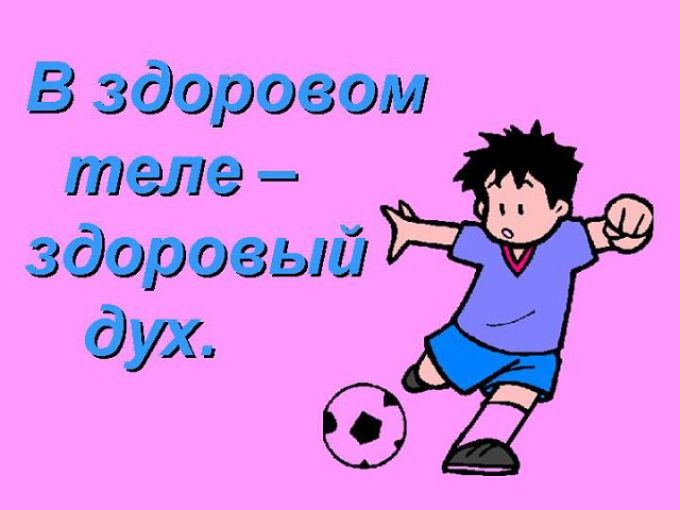   
«Где пиры да чаи, там и немочи» — эта пословица указывает на правильное питание. Если много кушать сладкого или вредной пищи, то постоянно будут атаковать болезни.  «Ешь чеснок и лук — не возьмет недуг» — еще одни «защитники» иммунитета. Они хоть и невкусны, но полезны.  «Если хочешь быть здоров – закаляйся» — это прямое наставление, что закаляться нужно и полезно. Ведь так укрепляется стойкость организма к микробам.  «Здоровье уходит пудами, а приходит золотниками» — это указывает на то, что подкрепить и поправить свое здоровье очень трудно, оно улучшается маленьким зернышками. А вот болезнь забирает значимую долю вашего иммунитета. Если ребенок уже знает математические измерения и числа, то 1 пуд приравнивается практически к 4000 золотников.«Здоровье дороже золота» — ведь здоровье не добудешь в земле, как золото, не обменяешь и не купишь. Поэтому, это значительно важнее любого металла или даже драгоценного камня.«Здоровье не купишь — его разум дарит» — в магазине, на прилавке нигде нет баночек со здоровьем. И даже витамины нужно принимать правильно, поэтому разумное использование своих природных ресурсов (иммунитета) поможет сохранить здоровье.«От переедания люди умирали чаще, чем от голода» — много кушать вредно не только из-за того, что наберется лишний вес, но еще это и постоянная нагрузка на желудок. Со временем он станет хуже работать, а это цепной реакцией охватит каждый орган и любую систему нашего организма.